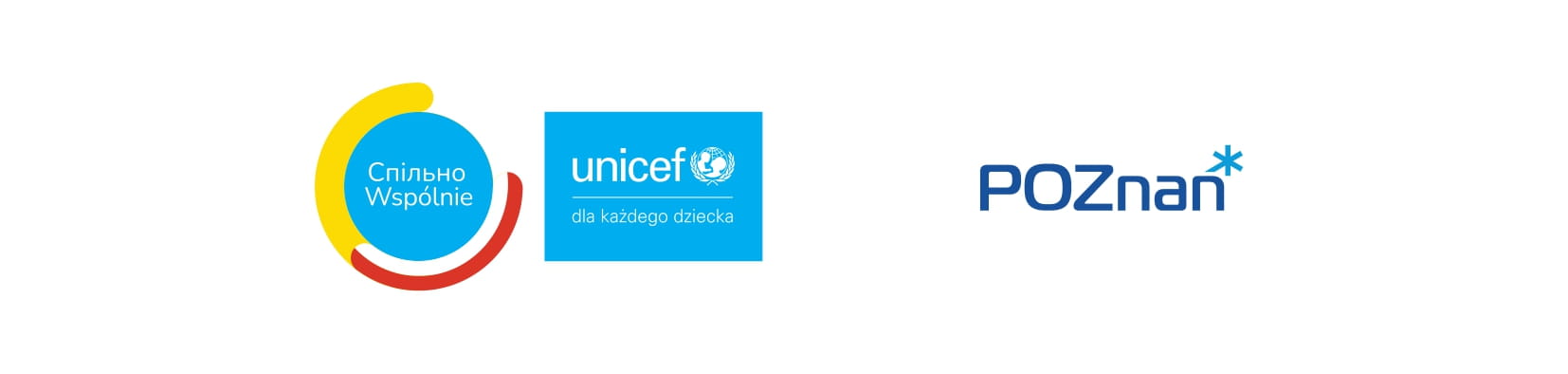 Centrum Wsparcia dla osób z Ukrainy przy Poradni Psychologiczno – Pedagogicznej nr 2 w PoznaniuInformacje wstępneCelem CWU jest udzielanie bezpośredniej i bieżącej pomocy psychologiczno-pedagogicznej 
(w sprawach edukacyjnych, wychowawczych oraz szeroko rozumianej kondycji psychicznej) dzieciom, młodzieży i ich rodzicom / opiekunom, którzy przyjechali do Polski z Ukrainy.Do zadań podstawowych Centrum ma należeć udzielanie wsparcia informacyjnego (konsultacji i porad) oraz innych, możliwych form bezpośredniej i bieżącej pomocy psychologiczno – pedagogicznej w ww. zakresie. O aktualizacjach możliwych form pracy będziemy informować na bieżąco. Uruchamianie działalności CWU będzie przebiegało etapowo. Aktualnie trwają pracę nad utworzeniem kanałów komunikacyjnych i naborem pracowników oraz przygotowaniem ich do realizacji zadań Centrum (w tym osób z Ukrainy). Zaawansowane są działania zmierzające do uruchomienia dyżurów informacyjnych dla:spraw osób z Ukrainy pod numerem telefonu (+48) 882 – 367 – 030 (od poniedziałku do piątku w godzinach 15:00 – 19:00, telefon obsługiwany w j. ukraińskim i rosyjskim),spraw dyrektorów i nauczycieli szkół polskich, do których zapisani są uczniowie z Ukrainy pod numerem telefonu (+48) 532-399-222 (od poniedziałku do czwartku w godzinach 15:00 – 19:00). Równolegle przygotowujemy ofertę spotkań informacyjnych dla rodziców, które będą możliwe 
do realizacji w poznańskich placówkach oświatowych.Do ogłoszenia załączamy listy do rodziców dzieci z Ukrainy z prośbą o jego dystrybucję wśród rodzin uczniów. Listy są przygotowane w język polskim oraz ukraińskim / rosyjskim.Z poważaniem:Piotr Wiliński(koordynator CWU)Mateusz Wiliński(dyrektor Poradni Psychologiczno – Pedagogicznej nr 2 w poznaniu)